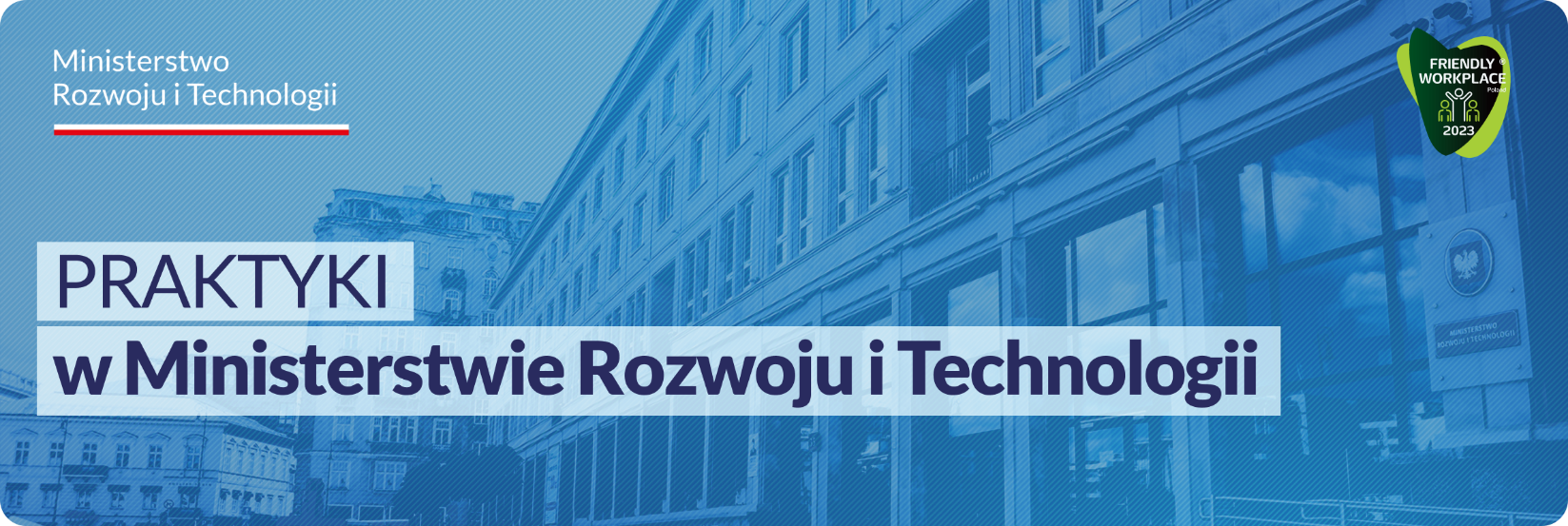 KOMÓRKA ORGANIZACYJNA: Departament Doskonalenia Regulacji GospodarczychWydział Ekonomicznej Analizy PrawaLiczba oferowanych stanowisk: 1Główne obowiązki:wsparcie w opiniowaniu projektów aktów prawnych rozpatrywanych w ramach Zespołu ds. Programowania Prac Rządu,pomoc w prowadzeniu analiz (m.in. społeczno-gospodarczych; finansowo-ekonomicznych; zarządczo-organizacyjnych; na potrzeby przygotowania i realizacji koncepcji, programów, projektów, dokumentów strategicznych lub polityk,monitorowanie i prowadzenie sprawozdawczości z procesu legislacyjnego nad poszczególnymi projektami;wsparcie w opiniowaniu projektów aktów prawnych oraz innych dokumentów rządowych powszechnie obowiązujących inicjowanych przez Ministerstwo,wsparcie w opiniowaniu projektów aktów prawnych wewnętrznie obowiązujących inicjowanych przez Ministerstwo. Wymagania:student min. 3 rokupreferowane kierunki: ekonomia, prawo lub administracjaznajomość procedur stanowienia prawa na szczeblu krajowym organizacja pracy i orientacja na osiąganie celówwspółpracakomunikacjamyślenie analityczneumiejętność obsługi MS Office: Word, ExcelProponowany termin praktyk: lipiec – wrzesień 2024 Osoby zainteresowane współpracą z Ministerstwem mogą przesyłać aplikacje (tj. CV, zawierające oświadczenie kandydata o wyrażeniu zgody na przetwarzanie danych osobowych) w formie papierowej lub mailowo na adres: praktyki@mrit.gov.pl z dopiskiem w tytule wiadomości: Praktyki_numer_oferty